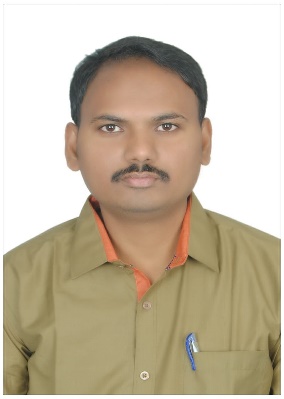 ___________________________________________________________________________CAREER OBJECTIVE:To continuously enhance my knowledge, skills and experience by getting involved in challenging work environment and utilize them for personal and organizational growth to the best of my ability.PROFESSIONAL SUMMARY:Having 9+ years of experience in the field of accountancy, finance, taxation, payroll, purchase and administration.CORE COMPETENCIES:Possess good Communication skills and Decision making skillsPossess strong leadership skillsAn analytical mind with problem solving skillsAbility to meet assigned deadlineKnowledge of IFRS and GAAP accounting standardsACHIVEMENTS:Assisted credit manager in account collection by phone and mail, increasing accounts receivables by 20% in Bodhih Training Solutions Private LtdReduce cost by negotiate with vendors by 5% in Berger Paints India LimitedManage a budget, with reduction of cost totaling 10% in Berger Paints India LimitedPROFESSIONAL EXPERIENCE:Bangalore, Karnataka, IndiaAccountantMarch 2018 to July 2019Roles & Responsibilities:End to End AccountingResponsible for book keeping and entry of all transactions in Tally ERPBooking of sale invoicesPreparation of BRS and petty cash reconciliation dailyFollow up with payments of credit customers for accounts receivableTDS calculation and payments, Provident fund deduction and payments, professional tax paymentsEnsure filing of GST/TDS returnsPreparation of Payroll & processing of salaries monthly and ensure pay-slipsPreparation of full & final settlement of employees.Preparing budgets for managementRegularly undertaking audits, involving the examination of the organization's accounts, investigating any financial irregularities and recommending improvementReviewing and adapting new and existing financial systems and controls. Implementing new financial and budgetary systems or policies when needed.Managing and controlling income, expenditure, credit, payroll and investmentsAdvising managers on financial policy and control, such as the costs and benefits of a particular projectNegotiating business terms with suppliers and vendorsIncentive calculation and preparationCoordination with auditors weekly onceContributes to team effort by accomplishing related results as neededFinalization of accountsPreparation of Financial statements like trail balance, Profit & Loss A/c and Balance sheet, cash flow statements etc. to managementAndhra Pradesh, IndiaBranch AccountantNov 2011 to Feb 2018Roles & Responsibilities:To monitor day to day transactions and ensure their entry in SAPReconciliation of Bank Reconciliation monthly, petty cash dailyPreparing of debit notes and credit notesPreparation of annual budget and monthly budget and comparing actuals with budgeted figures to report variances to the management.Verification of physical stock checking on monthly basisNegotiation with vendors and suppliers to reduce cost Filing of VAT returns, Service tax returns, GST returns and CST, Central Excise.Preparation of e waybillsProviding the details required by Internal Auditors and Statutory Auditors.Incentives working for sales/management time to time and made payments to them, schemes working for customers time to time to issue creditPrepare payments by verifying documentation and requesting disbursementsProcessing salary and paying the TDS, PF, PT and ESI as per calculations	Andhra Pradesh, IndiaJunior AccountantSept 2010 to Oct 2011Roles & Responsibilities:Prepare journal entries compiling and analyzing account information in OraclePreparation of monthly MISPreparation Purchase OrdersMaking accounts payable on dueEnsure timely collection of accounts receivablePreparation of fixed asset registers, asset audit and asset maintenanceEDUCATION: MBA Finance, SV University, SVU DDE, Tirupati pursuingMCA, S V University, Seshachala Institute, Puttur in April 2008 with 69%B.Com, S.V University, SGS Arts college, Tirupati  in April  2005 with 69%MPC, SV University, SV Junior college, Tirupati in April 201 with 56%10th, SSC, SV High school, Tirupati in April 1999 with 67%AWARDS: Best employee of the year 2016 in Berger Paints India Limited, TirupatiBest employee of the month Jan, 2015 in Berger Paints India Limited, Tirupati Best student award got in B.Com 2005 in SGS Arts college, TirupatiTECHNICAL SKILLS: Hands on experience in accounting ERP packages like Tally, SAP FICO, ORACLE, QuickBooks etc.Good working knowledge of MS Excel, MS work, Google Drive etc.Type Writing higher grade and good typing speed in EnglishPERSONAL PROFILE:Date of Birth				: 17-02-1984Nationality 				: IndianGender					: MaleMarital Status				: MarriedLocation 				: Al Karama, DubaiVisit visa				: Valid till 10th November 2019Languages Known			: English, Hindi, Telugu, and UrduPlace:Date:                						         NIYAZ		